E.5.2 LAUDO TÉCNICO DECLARATÓRIO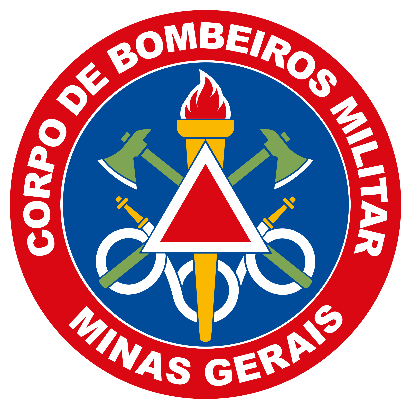 LAUDO TÉCNICO DECLATÓRIO DE SEGURANÇA CONTRA INCÊNDIO E PÂNICOLAUDO TÉCNICO DECLATÓRIO DE SEGURANÇA CONTRA INCÊNDIO E PÂNICOLAUDO TÉCNICO DECLATÓRIO DE SEGURANÇA CONTRA INCÊNDIO E PÂNICO1. IDENTIFICAÇÃO DA EDIFICAÇÃO E/OU ESPAÇO DESTINADO AO USO COLETIVO1. IDENTIFICAÇÃO DA EDIFICAÇÃO E/OU ESPAÇO DESTINADO AO USO COLETIVO1. IDENTIFICAÇÃO DA EDIFICAÇÃO E/OU ESPAÇO DESTINADO AO USO COLETIVO1. IDENTIFICAÇÃO DA EDIFICAÇÃO E/OU ESPAÇO DESTINADO AO USO COLETIVORazão social:Razão social:Razão social:CNJP:Logradouro:Logradouro:NºComplemento:Bairro:Bairro:Cidade:CEP:Proprietário:Proprietário:Proprietário:CPF/CNPJ:Resp. pelo uso:Resp. pelo uso:Resp. pelo uso:CPF/CNPJ:Uso, divisão e descrição:Uso, divisão e descrição:Uso, divisão e descrição:Nº PSCIP:2. IDENTIFICAÇÃO DO RESPONSÁVEL PELO LAUDO TÉCNICO DECLARATÓRIO2. IDENTIFICAÇÃO DO RESPONSÁVEL PELO LAUDO TÉCNICO DECLARATÓRIO2. IDENTIFICAÇÃO DO RESPONSÁVEL PELO LAUDO TÉCNICO DECLARATÓRIO2. IDENTIFICAÇÃO DO RESPONSÁVEL PELO LAUDO TÉCNICO DECLARATÓRIONome:Nome:Nome:CREA/CAU:Endereço:Endereço:NºComplemento:Bairro:Bairro:Cidade:CEP:E-mail:E-mail:E-mail:Fone:Nº do documento de responsabilidade técnica:Nº do documento de responsabilidade técnica:Nº do documento de responsabilidade técnica:Nº do documento de responsabilidade técnica:3. FUNDAMENTAÇÃO TÉCNICA3. FUNDAMENTAÇÃO TÉCNICA3. FUNDAMENTAÇÃO TÉCNICA3. FUNDAMENTAÇÃO TÉCNICA3.1 Citar as irregularidades existentes e justificar as impossibilidades técnicas de adequação à legislação vigente.3.1 Citar as irregularidades existentes e justificar as impossibilidades técnicas de adequação à legislação vigente.3.1 Citar as irregularidades existentes e justificar as impossibilidades técnicas de adequação à legislação vigente.3.1 Citar as irregularidades existentes e justificar as impossibilidades técnicas de adequação à legislação vigente.3.1 Citar as irregularidades existentes e justificar as impossibilidades técnicas de adequação à legislação vigente.3.1 Citar as irregularidades existentes e justificar as impossibilidades técnicas de adequação à legislação vigente.3.1 Citar as irregularidades existentes e justificar as impossibilidades técnicas de adequação à legislação vigente.3.1 Citar as irregularidades existentes e justificar as impossibilidades técnicas de adequação à legislação vigente.3.1 Citar as irregularidades existentes e justificar as impossibilidades técnicas de adequação à legislação vigente.3.1 Citar as irregularidades existentes e justificar as impossibilidades técnicas de adequação à legislação vigente.3.1 Citar as irregularidades existentes e justificar as impossibilidades técnicas de adequação à legislação vigente.3.1 Citar as irregularidades existentes e justificar as impossibilidades técnicas de adequação à legislação vigente.3.2 Indicar as medidas mitigadoras propostas para cada irregularidade.3.2 Indicar as medidas mitigadoras propostas para cada irregularidade.3.2 Indicar as medidas mitigadoras propostas para cada irregularidade.3.2 Indicar as medidas mitigadoras propostas para cada irregularidade.3.3 Discorrer sobre como a medida mitigadora adotada garantirá a segurança contra incêndio e pânico para a edificação e seus usuários.3.3 Discorrer sobre como a medida mitigadora adotada garantirá a segurança contra incêndio e pânico para a edificação e seus usuários.3.3 Discorrer sobre como a medida mitigadora adotada garantirá a segurança contra incêndio e pânico para a edificação e seus usuários.3.3 Discorrer sobre como a medida mitigadora adotada garantirá a segurança contra incêndio e pânico para a edificação e seus usuários.4. DECLARAÇÃO4. DECLARAÇÃO4. DECLARAÇÃO4. DECLARAÇÃOEu declaro, sob pena de incorrer no Art. 299¹ da Lei 2.848 de 07 de dezembro de 1940 (Código Penal Brasileiro), que executei as medidas de segurança alternativas necessárias a mitigar os riscos decorrentes das irregularidades acima descritas e atesto a segurança dos ocupantes da edificação/espaço destinado ao uso coletivo em caso de incêndio ou pânico.CIDADE DE ______________________, ___ DE ____________ DE 20____________________________________________________________Assinatura_____________________________1 Falsidade ideológicaArt. 299– Omitir, em documento público ou particular, declaração que dele devia constar, ou nele inserir ou fazer inserir declaração falsa ou diversa da que devia ser escrita, com o fim de prejudicar direito, criar obrigação ou alterar a verdade sobre fato juridicamente relevante:Pena– reclusão, de um a cinco anos, e multa, se o documento é público, e reclusão de um a três anos, e multa, se o documento é particular.Parágrafo único– Se o agente é funcionário público, e comete o crime prevalecendo-se do cargo, ou se a falsificação ou alteração é de assentamento de registro civil, aumenta-se a pena de sexta parte.Eu declaro, sob pena de incorrer no Art. 299¹ da Lei 2.848 de 07 de dezembro de 1940 (Código Penal Brasileiro), que executei as medidas de segurança alternativas necessárias a mitigar os riscos decorrentes das irregularidades acima descritas e atesto a segurança dos ocupantes da edificação/espaço destinado ao uso coletivo em caso de incêndio ou pânico.CIDADE DE ______________________, ___ DE ____________ DE 20____________________________________________________________Assinatura_____________________________1 Falsidade ideológicaArt. 299– Omitir, em documento público ou particular, declaração que dele devia constar, ou nele inserir ou fazer inserir declaração falsa ou diversa da que devia ser escrita, com o fim de prejudicar direito, criar obrigação ou alterar a verdade sobre fato juridicamente relevante:Pena– reclusão, de um a cinco anos, e multa, se o documento é público, e reclusão de um a três anos, e multa, se o documento é particular.Parágrafo único– Se o agente é funcionário público, e comete o crime prevalecendo-se do cargo, ou se a falsificação ou alteração é de assentamento de registro civil, aumenta-se a pena de sexta parte.Eu declaro, sob pena de incorrer no Art. 299¹ da Lei 2.848 de 07 de dezembro de 1940 (Código Penal Brasileiro), que executei as medidas de segurança alternativas necessárias a mitigar os riscos decorrentes das irregularidades acima descritas e atesto a segurança dos ocupantes da edificação/espaço destinado ao uso coletivo em caso de incêndio ou pânico.CIDADE DE ______________________, ___ DE ____________ DE 20____________________________________________________________Assinatura_____________________________1 Falsidade ideológicaArt. 299– Omitir, em documento público ou particular, declaração que dele devia constar, ou nele inserir ou fazer inserir declaração falsa ou diversa da que devia ser escrita, com o fim de prejudicar direito, criar obrigação ou alterar a verdade sobre fato juridicamente relevante:Pena– reclusão, de um a cinco anos, e multa, se o documento é público, e reclusão de um a três anos, e multa, se o documento é particular.Parágrafo único– Se o agente é funcionário público, e comete o crime prevalecendo-se do cargo, ou se a falsificação ou alteração é de assentamento de registro civil, aumenta-se a pena de sexta parte.Eu declaro, sob pena de incorrer no Art. 299¹ da Lei 2.848 de 07 de dezembro de 1940 (Código Penal Brasileiro), que executei as medidas de segurança alternativas necessárias a mitigar os riscos decorrentes das irregularidades acima descritas e atesto a segurança dos ocupantes da edificação/espaço destinado ao uso coletivo em caso de incêndio ou pânico.CIDADE DE ______________________, ___ DE ____________ DE 20____________________________________________________________Assinatura_____________________________1 Falsidade ideológicaArt. 299– Omitir, em documento público ou particular, declaração que dele devia constar, ou nele inserir ou fazer inserir declaração falsa ou diversa da que devia ser escrita, com o fim de prejudicar direito, criar obrigação ou alterar a verdade sobre fato juridicamente relevante:Pena– reclusão, de um a cinco anos, e multa, se o documento é público, e reclusão de um a três anos, e multa, se o documento é particular.Parágrafo único– Se o agente é funcionário público, e comete o crime prevalecendo-se do cargo, ou se a falsificação ou alteração é de assentamento de registro civil, aumenta-se a pena de sexta parte.